Lowell Farmers’ Market 2021 Application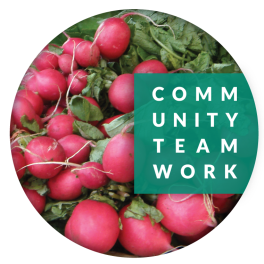 Fridays, 12:00pm-5:00pm July 9 - October 22Lucy Larcom Park, 258 Merrimack Street www.commteam.org/farmers-market	www.facebook.com/LowellFarmersMarketSubmit Completed Application To:  		Jessica MacDonald, Farmers’ Market Coordinator,	  JMacDonald@commteam.org |978 221 8815  Community Teamwork,| 45 Kirk St.,|  Lowell, MA 01852	Please Note: All products must be grown/produced in New England to be sold at the Lowell Farmers’ Market.	Legal Business Name: ________________________________________________________________________________Owner(s): _________________________________________________________________________________________ Primary Contact: __________________________________________________    Cell Phone: (_____) ________________Title: ___________________________    Email: ___________________________________________________________Business Address: ________________________________________ City, State: ___________________   Zip: __________  Business Mailing Address (if different): __________________________________________________________________Website: ________________________________________________________________   #Tag(s): __________________Facebook: __________________________ Twitter: _____________________ Instagram: _________________________  Business Legal Entity (Circle One):    Sole Proprietor   /   LLC   /   S. Corp   /   C. Corp   / Partnership   / Non-ProfitBusiness EIN#: ___________________________   DUNS#: __________________ Business Established Since: __________Do you have employees?    ___ Yes      ___ No    (If Yes, how many?   FT ____   PT ____   IC ____)Your business is:   	__ Minority Owned    	 __ Woman Owned    	__ Immigrant Owned (Country of Origin: ________)   (Check all that apply)	__ Veteran Owned 	 __ Low-Income Owned   	__Disabled Persons OwnedWhat products do you plan to sell at the Market?  Please be very specific.  ____________________________________________________________________________________________________________________________________________________________________________________________________Are you certified by the MA Department of Agricultural Resources to accept WIC and Elder coupons? ___ Yes      ___ No     Are you certified Organic?      ___ Yes     ___ No     (If Yes, please attach documentation.)For Prepared Food Vendors:Where do you purchase the primary ingredients for your products? ___________________________________________Does your business have a storefront? ___ Yes   ___ No   If No, indicate where the foods are prepared (proof of operating agreement is required).  ______________________________________________________________________Payment Levels (Please Check One): 	Make Checks Payable to Community Teamwork-Farmers’ Market$288 (16 Markets)	 --Paid In Full by July 9 ($18 per Market)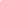 $320 (16 Markets)	 --Paid In Two $160 Installments: ($20 per Market)	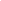 $25 each (5 Min)	--Deposit $50 before July 9 $25 per Week Thereafter	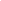 $30 each 	--Paid One Week in Advance   Payments not received one week prior to reserved market date(s) will incur a $15 fee per market.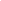 The Lowell Farmers’ Market is open for 16 Fridays.  Please circle the date(s) you wish to reserve or check “All Markets.”	July 9	July 16	July 23 	July 30	Aug. 6	Aug. 13	Aug. 20    	Aug 27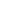 	Sept. 3	Sept. 10	Sept. 17   	Sept. 24       Oct. 1	Oct. 8	Oct. 15	Oct. 22   	I give the Lowell Farmers’ Market and its affiliates permission to use images and information about my business for marketing purposes.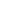 I give the Lowell Farmers’ Market and its affiliates permission to add my name and email address to their 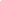 e-news list so that I may receive important program updates.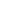 	I certify (and can show proof upon request) that my products are grown and/or produced in New England.Print Name: ___________________________________________________________      Title: ____________________Signature: _____________________________________________________________     Date: ____________________By signing this form, I verify that the information provided is accurate to the best of my knowledge.The Lowell Farmers’ Market is managed by the Entrepreneurship Center, a program of Community Teamwork.Community Teamwork is a catalyst for social change. We strengthen communities and reduce poverty by delivering vital services and collaborating with key stakeholders to create housing, education and economic opportunities. www.commteam.org